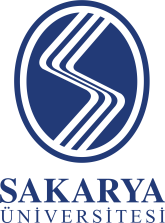 SAKARYA ÜNİVERSİTESİ                                                       …/…/20..  TARİHLİ ÖĞR. GÖR. İLANINA BAŞVURU FORMUİlan Duyuru Numarası	: ............................................................T.C.Kimlik Numarası	: ............................................................Adı Soyadı	: ............................................................Baba Adı	: ............................................................Doğum Tarihi ve Yeri	: ............................................................Ev Adresi (Ayrıntılı yazılacak)	: ........................................................................................................................	..........................................................................................................................Telefon 		: (ev) ..................................   (cep) ..................................   (varsa iş) ......................................Başvurduğu Kadro Ünvanı	:  ..................................................	Birim	:  ......................................................................Anabilim Dalı	: ........ ..........................................	Program	: .......................................................................*  Herhangi Bir Kurum ya da Kuruluşa Karşı Mecburi Hizmet Yükümlülüğüm ;          Var                      Yok          Kurum:……………………           Süresi:…………………..* Adli Sicil Kaydım               Var                        Yok  * Herhangi Bir Sağlık Sorunum                Var                         Yok  “Kamu Görevlerine İlk Defa Atanacaklar İçin Yapılacak Sınavlar Hakkında Genel Yönetmelikte Değişiklik Yapılmasına Dair Yönetmelik”  in 1. maddesinin  “…Gerçeğe aykırı belge verdiği veya beyanda bulunduğu tespit edilenlerin atamaları yapılmaz, atamaları yapılmış ise iptal edilir, bu kişiler hakkında Türk Ceza Kanununun ilgili hükümleri uygulanır…” hükmü uyarınca verdiğim bilgiler doğrudur. Aksi takdirde başvurumun iptalini kabul ediyorum.Yukarıda başvurduğum kadroya ait sınav gününü ilan edeceğiniz Üniversiteniz Web sayfasını sürekli kontrol ederek öğreneceğimi kabul ediyorum. Başvuranın imzası	:						Tarih :  ……/……/20..SAKARYA ÜNİVERSİTESİ TARAFINDAN DOLDURULACAK BÖLÜM:   Tarih :  …../…../20..                           	  	               Teslim Alanın İmzası :ASKERLİK DURUMUASKERLİK DURUMUASKERLİK DURUMUASKERLİK DURUMUASKERLİK DURUMUYAPTIYAPTIYAPTITECİLLİMUAFERKISA DÖNEMYEDEK SUBAYErteleme Bitiş Tarihi :Tarihi:Tarihi:Tarihi:Askere Sevk Tarihi   :Öğrenim DurumuÖğrenim DurumuÖğrenim DurumuÖğrenim DurumuÖğrenim DurumuÜniversiteFakülte/EnstitüBölüm/Bilim DalıMezuniyetTarihiMezuniyetNotuLİSANSYÜKSEK LİSANSDOKTORA Özgeçmiş  ALES Belgesi İki Adet Fotoğraf  KPDS-ÜDS Sonuç Belgesi Lisans Mezuniyet Transkripti  SSK, BAĞ-KUR veya Hizmet Belgesi Mezuniyet Belgeleri  (Mezuniyet belgelerininfotokopilerinin eklenmesi gerekmektedir.)